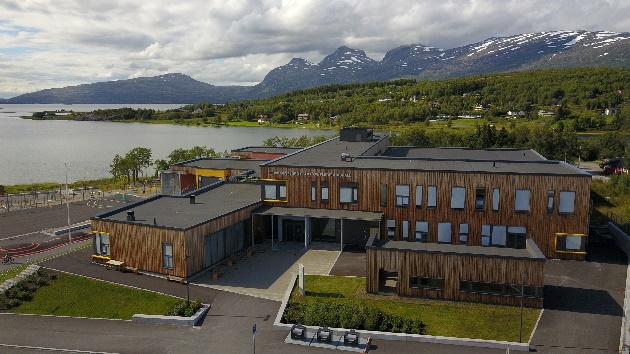 Denne planens innhold vil bli presentert på de første foreldremøter på høsten. TRAFIKALE FORHOLD RETT VED SKOLEPLASSEN
Valnesfjord skole er en skole med ca 162 elever fra 1. til 10. klasse.  Vi er en skole i ei bygd og har ikke de trafikale utfordringer som en byskole har.  Men vi har trafikkfarlige områder og risiko for trafikkfarlige situasjoner som vi må tenke forebyggende om.Skolen ligger ved Trivselsveien. Vi flyttet inn i helt ny skole januar 2019, med meget oversiktlige og ordnede trafikale forhold. Det er opparbeidede og tydelig merket fortau, fotgjengeroverganger og parkering for både biler og sykler ved skolen. Busser har fast oppstillingsplass for avlevering og henting ved hovedinngangen. Varelevering er skjermet fra elevsoner. Det er avsatt plass ved bussplassene for å kunne sette av elever som blir kjørt til skolen.  Trivselsveien som vi ligger rett ved, vil stort sett være en ganske trygg vei, men i perioder vil veien kunne være utrygg (f.eks. ved evnt. stengning av Røvikatunnelen).  Elevene har fremdeles skolebuss langs denne veien. Det er gang- og sykkelvei kun deler av strekningen. Fra Strømsnes er det gang- og sykkelvei helt fram til skolen.TURER /EKSKURSJONERValnesfjord skole er en del på turer og da har vi noen generelle regler som gjelder. Før turer som skolen gjennomfører, skal følgende skje: Foreldre informeres om turen, varighet, hvor osv (gjerne gjennom ukeplan)Administrasjonen får samme informasjonVoksne har alltid med førstehjelpsskrin og mobiltelefon. (Minst en voksen på hver gruppe)Det skal leveres risikoanalyse til administrasjonen før hver turBUSSTURER Det er ikke fastsatt noe eksakt elevtall pr. voksen når vi ferdes med buss. Dette er situasjonsavhengig og stedsbasert. Det har også betydning om det er leiebuss eller rutebuss. Elevene må på forhånd ha fått tilstrekkelig opplæring i hvordan man opptrer i bussen og på bussholdeplassen. SYKLING I TRAFIKKENDet er ikke fastsatt noe eksakt elevtall pr. voksen når vi sykler. Dette er situasjonsavhengig og stedsbasert. Alle må ha på hjelm.Når vi sykler, skal de voksne ha på seg egne refleksvester. Ved store elevmengder skal det være en voksen først og en bak alle elevene. Ved trafikkfarlige krysningspunkt skal det stå en voksen plassert med gul vestGÅ I TRAFIKKENDet er ikke fastsatt noe eksakt elevtall pr. voksen når vi er ute og går. Det er situasjonsavhengig og stedsbasert. De voksne skal ha på seg refleksvest. BRUK AV REFLEKSVESTERAlle voksne bruker refleksvester når vi er sammen med elevene på turer/ekskursjoner. 1. og 2. trinn bruker refleksvester på turer/ekskursjoner der de må ferdes i trafikk.4. trinns-elever som sykler er under opplæring, og bruker refleksvester. BRUK AV PRIVATBILERVoksne ved skolen bruker privatbilene minimalt. Det er bare ved helt spesielle tilfeller at dette skal gjøres. Holdningen til Valnesfjord skole er at vi i minst mulig grad bruker foreldre/foresatte til å skysse elevgruppen i private biler. Vi kan ikke kvalitetssikre slik transport gjennomføres på en forsvarlig måte. Samtykke avtales hver gang (se punkt under)Vedtak fra kommunalt FAU (pr 25.01.21) lyder slik: Nye retningslinjer går i hovedsak på at det skal hentes inn samtykke fra foresatte hver gang det brukes private biler. Dette medfører økt arbeidsmengde fra lærere, men sikrer også at nødvendige samtykker foreligger. Brudd på regler for turer/ekskursjoner:Når eleven kommer uten hjelm til sykkelturer i skolens regi:Elevene blir korrigert av de voksne. Sykkelen må parkeres inntil eleven har fått hentet/lånt seg hjelm.  Her er det viktig å oppfordre foreldrene til å ta hjelmbruk alvorlig. Ved sykling der sykkelen ikke er i forskriftsmessig stand: Elevene blir korrigert av de voksne. Sykkelen må parkeres. Eleven kan få låne sykkel ved skolen dersom det finnes. Hvis det ikke er utlånssykler tilgjengelig blir eleven forhindret fra aktiviteten. Eleven må dermed sitte på skolen og arbeide med tilrettelagte oppgaver eller delta ved aktiviteter der elevene går.Ved regelbrudd på sykkel: Elevene blir korrigert av de voksne som er med på turen. Eleven får sykle ferdig den turen han/hun er på. Ved neste sykkeltur vil eleven måtte gå. Ved regelbrudd som gående: Elevene blir korrigert av de voksne som er med på turen. Ved regelbrudd på buss: Elevene blir korrigert av de voksne som er med på turen. PLAN FOR TRAFIKKOPPLÆRING PÅ SMÅTRINNET
Kompetansemålene som ligger innenfor de ulike fagene skal legges inn i halvårsplanene/årsplanene til trinnet. Dette sikrer en kontinuitet i opplæringen uavhengig av hvilke pedagoger som er involvert. Aktivitetene som skal gjennomføres på de ulike trinnene blir også lagt inn i skolens aktivitetsplan Trafikkopplæring på 1. – 4. trinnTidsbruk på skolen:Minimum 2 undervisningstimer teori på høsten og 2 timer på våren, ved f.eks bruk av nettsiden www.trafikkogskole.noDen praktiske treningen i trafikken og opplæring i refleksbruk følger planen for trinnene.Vi vil ha følgende progresjon i trafikkopplæringen:1.trinn: Trafikktrening i skolens nærområde. Trene på å gå i trafikken, lære om bussvettregler og opplæring i refleksbruk.2.trinn: Enkle trafikkregler og trafikktrening i skolens nærområde. Trene på å gå i trafikken, lære om bussvettregler og opplæring i refleksbruk.3.trinn: Undersøkelser av egen skolevei, tellinger og registreringer. Trene på å gå i trafikken, lære om bussvettregler og opplæring i refleksbruk.4.trinn: Trafikkregler. Forberedende sykkelopplæring, enkel teori og trening i trygge omgivelser sammen med voksne. Trene på å gå i trafikken, lære om bussvettregler og opplæring i refleksbruk.         Opplegg for hvert trinn:            1.TRINN:Grundig opplæring i refleksbruk.Utdeling av refleksvester i samarbeid med næringslivet.Refleksvester bør brukes i perioden 01.10 til 01.03 når barna går/sykler til skolen, venter på buss eller ferdes langs veien på turer i regi av skolen.Gåtrening på høsten sammen med fadderne fra 4.trinn.Gjennomgang av bussvettreglene.Gåtrening i forbindelse med turer i skolens nærområde.Bruk av nettressursen www.trafikkogskole.no. Bruk også linken til Barnas Trafikklubb.Bruk av barnebøker som omhandler trafikk.2. TRINN:Grundig opplæring i refleksbruk.Refleksdemonstrasjon i samarbeid med skoleeier, politiet og biltilsynet. Refleksvester bør brukes i perioden 01.10 til 01.03 når barna går/sykler til skolen, venter på buss eller ferdes langs veien på turer i regi av skolen.Gjennomgang av bussvettreglene.Gåtrening i forbindelse med turer i skolens nærområde.Opplæring i enkle trafikkregler for fotgjengere. Bruk av nettressursen www.trafikkogskole.no. Bruk også linken til Barnas Trafikklubb.Bruk av barnebøker som omhandler trafikk.            3.TRINN:Bruke statistikk i sammenheng med trafikk.Opplæring i trafikkregler for fotgjengere.Gåtrening i forbindelse med turer i skolens nærområde.Grundig opplæring i refleksbruk. Refleksvester bør brukes i perioden 01.10 til 01.03 når barna går/sykler til skolen, venter på buss eller ferdes langs veien på turer i regi av skolen.Gåtrening i forbindelse med turer i skolens nærområde.Gjennomgang av bussvettreglene.Bruk av nettressursen www.trafikkogskole.no. Bruk også linken til Barnas Trafikklubb.Bruk av barnebøker som omhandler trafikk.             4.TRINN:        -    Opplæring i trafikkregler for syklister.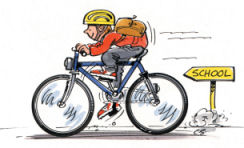 Lære om hvordan er sykkel er i forskriftsmessig stand.Avtale med politiet om besøk i klassen.Lære om viktigheten av hjelmbruk.Forberedelse til sykkelprøveGjennomgang av bussvettreglene.Gåtrening i forbindelse med turer i skolens nærområde.Bruk av nettressursen www.trafikkogskole.no. Bruk også linken til Barnas Trafikklubb.Bruk av barnebøker som omhandler trafikk.Grundig opplæring i refleksbruk. Refleksvester bør brukes i perioden 01.10 til 01.03 når barna går/sykler til skolen, venter på buss eller ferdes langs veien på turer i regi av skolen.Opplæring i generelle trafikkregler.Valnesfjord skole tilbyr Trafikk som valgfag i ungdomsskolen.  Trafikalt grunnkurs tilbys som en del av valgfag trafikk.  Skolen har godkjent instruktør i faget.Formål med faget
Valgfag trafikk skal bidra til å utvikle kunnskap om trafikk og gi praktisk erfaring med forsvarlig atferd i trafikken. Trafikalt grunnkurs har syv tema som gjennomgås: kjenne til formelle begrunnelser for at vi har trafikkopplæring, vilkår for å få førerkort og at det finnes læreplaner for trafikkopplæring. ha grunnleggende forståelse for trafikk ved å bli bevisst hvordan regler om plassering, fart, vikeplikt, skilt og vegoppmerking bidrar til sikrere og mer effektiv trafikkavvikling. ha grunnleggende kunnskap om mennesket i trafikken ved å: beskrive vesentlige elementer i kjøreprosessen og bli bevisst betydningen av motivasjon og følelser. forstå betydningen av kommunikasjon og samhandling. bli bevisst hvilken betydning ansvarsforståelse, selvinnsikt og vilje har for hvordan vi handler i trafikken. ha kunnskap om øvingskjøring og kjøreerfaring ved å: kjenne til reglene for øvingskjøring. vite at det er sammenheng mellom kjøreerfaring og ulykkesrisiko. forstå betydningen av automatisering av grunnleggende handlinger og handlingsmønstre. beherske grunnleggende ferdigheter i førstehjelp i forbindelse med trafikkulykker ved å: ha kunnskap om plikter ved trafikkuhell. kjenne til rutiner for sikring av og opptreden på skadested. kunne vurdere skadeomfang og øve på praktisk førstehjelp. delta i redningsarbeidet ved en arrangert ulykke og gjennom denne:oppleve å komme først til skadestedet, forstå viktigheten av å kjenne skadeomfanget før ulykken varsles og hvordan varsling gjøres. tilegne seg ferdigheter i grunnleggende rutiner på skadestedet. videreutvikle den praktiske ferdigheten i grunnleggende livreddende førstehjelp ved trafikkulykker. gjennom demonstrasjon ute og i bil forstå hvordan trafikkulykker i mørket kan unngås ved å: oppleve og erfare årsaksforhold ved typiske ulykker som skjer i mørket og ha grunnlag for å vurdere risiko ved kjøring i mørket. bli bevisst hva som er riktig lysbruk og atferd ellers ved kjøring, parkering og nødstopp i mørket. Eleven skal vurdere sin egen kompetanse til å begynne videre opplæring og ha så god forståelse for trafikk og trafikkopplæring at eleven kan begynne å øvingskjøre. VEDLEGG: 1: TOM ROS-ANALYSE (UTFYLTE ROS_ANALYSER AV KJENTE TUROMRÅDER LIGGER PÅ SKOLENS INTERNE TEAMS)RISIKOVURDERING VALNESFJORD SKOLEDato:					Tidsrom: Klasse(r):			Kontaktperson (er): Antall pedagoger:		Antall fagarb/ass:		Antall elever: Akseptabel risiko  					Sannsynlighet (1- 3 der 3 er høyeste)Skjema leveres skolens administrasjon før avgang.Kontekst (sammenheng):R RisikofaktorerRisikoanalyseEvaluering(akseptert risiko ja-nei)Risikoreduserende tiltakR RisikofaktorerRisikoanalyseEvaluering(akseptert risiko ja-nei)Risikoreduserende tiltakR1R2R3R4R5R6R7R8